Galitsyn StanislavExperience:Documents and further information:Passport (OVIR) â: EA 653387	Place of issue: KHERSON	Date of issue:01.02.08	Valid until: 01.02.18
Seamanâs book â: AB 498749	Place of issue:KHERSON	Date of issue: 19.08.2013	Valid until: 15.08.2018


College:	Kherson Maritime College	                                     XE 37023848	2009
CERTIFICATE OF COMPETENCY	                                      01086/2009/11	KHERSON	04.11.09	constantly
ENDORSEMENT	                                                           01086/2009/11	KHERSON	03.02.2014	24.10.2018
Basic Safety Training	                                                                         5122	KHERSON	25.10.2013	25.10.2018
Proficiency in Survival Craft	                                                                  3958	KHERSON	24.10.2013	24.10.2018
Proficiency in Fast Rescue Boats	                                                  3958	KHERSON	24.10.2013	24.10.2018
Advanced Fire Fighting	                                                                  2380	KHERSON	25.10.2013	25.10.2018
Medical First Aid	                                                                          1785	KHERSON	25.10.2013	25.10.2018			
GMDSS Certificate	                                                                           1077	KHERSON	01.11.2013	01.11.2018
GMDSS Endorsement	                                                        00366/2009/11	KHERSON	03.02.2014	17.12.2018
Radar Observation & Plotting	                                                              510	KHERSON	13.11.2013	13.11.2018
Automatic Radar Plotting Aids	                                                                 510	KHERSON	13.11.2013	13.11.2018
Dangerous & Hazardous Cargoes	                                                       3224	KHERSON	24.10.2013	24.10.2018	
Ships Security Officer	                                                                            8683	KHERSON	  30.01.2014	30.01.2019
DESIGNATED SECURITY DUTIES                                           	1543/13KH	KHERSON	04.11.2013	04.11.2018
ECDIS	                                                                                                616	KHERSON      25.10.2013	25.102018Position applied for: 3rd OfficerDate of birth: 04.05.1989 (age: 28)Citizenship: UkraineResidence permit in Ukraine: NoCountry of residence: UkraineCity of residence: KhersonContact Tel. No: +38 (055) 246-10-99 / +38 (095) 184-64-65E-Mail: porvuq@mail.ruU.S. visa: NoE.U. visa: NoUkrainian biometric international passport: Not specifiedDate available from: 12.03.2015English knowledge: ExcellentMinimum salary: 2200 $ per month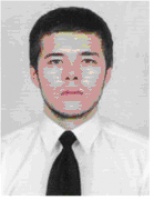 PositionFrom / ToVessel nameVessel typeDWTMEBHPFlagShipownerCrewing2nd Officer20.05.2014-21.12.2014PARINGeneral Cargo7000-IRAN&mdash;2nd Officer05.02.2013-16.07.2013DibaGeneral Cargo2800-IRMazandaran Shipping CompanyMarineman2nd Officer22.02.2012-04.07.2012PatrisGeneral Cargo2842-IRKhazar Sea ShipingMarineman2nd Officer26.05.2011-22.11.2011SamanGeneral Cargo4955-IRParsian golden Sea ShipingMarinemanAble Seaman28.01.2008-20.10.2008DudinkaDry Cargo1998-UAVicVIC